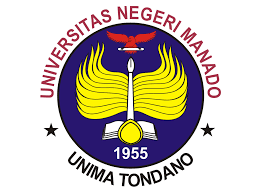 Module Description/Course SyllabiEnglish Education Study ProgrammeFaculty of  Languages and ArtsUniversitas Negeri ManadoCourse number and nameCourse number and nameMB4233550 Academic Writing MB4233550 Academic Writing Credits and contact hours/Number of ECTS credits allocatedCredits and contact hours/Number of ECTS credits allocated22Instructor’s and course coordinatorInstructor’s and course coordinatorVeronika Damopolii, SS., M.Hum.,  Fergina Lengkoan, M.Pd.Veronika Damopolii, SS., M.Hum.,  Fergina Lengkoan, M.Pd.Text book, title, outhor, and yearText book, title, outhor, and yearZemach, D. E., & Rumisek, L. (2016). Academic writing. MacmillanNeville, C. (2016). EBOOK: The Complete Guide to Referencing and Avoiding Plagiarism. McGraw-Hill Education (UK).Zemach, D. E., & Rumisek, L. (2016). Academic writing. MacmillanNeville, C. (2016). EBOOK: The Complete Guide to Referencing and Avoiding Plagiarism. McGraw-Hill Education (UK).Other supplemental materialsOther supplemental materialsSpecific course informationSpecific course informationBrief description of the content of the course (catalog description)Brief description of the content of the course (catalog description)The Academic Writing course provides an in-depth understanding of various aspects related to academic writing. Students will learn the structure of essays, including different formats and organizations, as well as the importance of topic sentences and supporting sentences to develop ideas systematically. They will also understand the importance of introductory paragraphs, core paragraphs, and concluding paragraphs in building cohesive writing. The course also discusses the concepts of main idea and supporting idea, as well as how to use hooks to grab the reader's attention. Other aspects to be studied include coherence and cohesion in writing, the use of transitional devices to connect ideas, grammar rules, and word editing applications such as Grammarly. In addition, students will also learn about narrative text types, procedural texts, and expository texts to expand their ability to write academically.The Academic Writing course provides an in-depth understanding of various aspects related to academic writing. Students will learn the structure of essays, including different formats and organizations, as well as the importance of topic sentences and supporting sentences to develop ideas systematically. They will also understand the importance of introductory paragraphs, core paragraphs, and concluding paragraphs in building cohesive writing. The course also discusses the concepts of main idea and supporting idea, as well as how to use hooks to grab the reader's attention. Other aspects to be studied include coherence and cohesion in writing, the use of transitional devices to connect ideas, grammar rules, and word editing applications such as Grammarly. In addition, students will also learn about narrative text types, procedural texts, and expository texts to expand their ability to write academically.Prerequisites Prerequisites Indicate whether a required, elective, or selected elective course in the programIndicate whether a required, elective, or selected elective course in the programRequiredRequiredLevel of course unit (according to EQF: first cycle Bachelor, second cycle Master)Level of course unit (according to EQF: first cycle Bachelor, second cycle Master)first cycle Bachelorfirst cycle BachelorYear of study when the course unit is delivered (if applicable)Year of study when the course unit is delivered (if applicable)Sixth Sixth Semester/trimester when the course unit is deliveredSemester/trimester when the course unit is deliveredSixth Sixth Mode of delivery (face-to-face, distance learning)Mode of delivery (face-to-face, distance learning)face-to-faceface-to-faceSpecific outcomes of instruction, ex. The student will be able to explain the significance of current research about a particular topic.Specific outcomes of instruction, ex. The student will be able to explain the significance of current research about a particular topic.Students are able to master the concept and theoretical basics of writing topic sentences, supporting sentences and concluding sentences in academic text (ILO-4,PI-4.1)Students are able to analyze the types of paragraphs that commonly use in academic context. (ILO-4,PI-4.1)Students are able to write different types of paragraphs in academic context coherently, and using appropriate vocabulary, grammar, and transitional devices. (ILO-5,P1-5..4)Students are able to apply the use of technology in professional writing (Grammarly.com and editing tools) (ILO-5, PI-5.4)Students are able to discuss and apply a code of ethics for professional writing (Research Ethics) and conduct academic writing in various styles (preferably APA 6 Style) (ILO-6, PI-6.1)Students are able to master the concept and theoretical basics of writing topic sentences, supporting sentences and concluding sentences in academic text (ILO-4,PI-4.1)Students are able to analyze the types of paragraphs that commonly use in academic context. (ILO-4,PI-4.1)Students are able to write different types of paragraphs in academic context coherently, and using appropriate vocabulary, grammar, and transitional devices. (ILO-5,P1-5..4)Students are able to apply the use of technology in professional writing (Grammarly.com and editing tools) (ILO-5, PI-5.4)Students are able to discuss and apply a code of ethics for professional writing (Research Ethics) and conduct academic writing in various styles (preferably APA 6 Style) (ILO-6, PI-6.1)Explicitly indicate which of the student outcomesExplicitly indicate which of the student outcomesUse of English for various purposesCommunicate in English in both spoken and writtenProduce scientific papers and compose creative works related to ElT based on academic ethicsUse of English for various purposesCommunicate in English in both spoken and writtenProduce scientific papers and compose creative works related to ElT based on academic ethicsBrief list of topics to be coveredBrief list of topics to be coveredThe structure of essay, formatting an essay, organization of various essayTopic sentence and supporting sentenceIntroductory paragraph, body paragraph, and closing paragraphMain idea and supporting idea hookcoherence and cohesiontransitional deviceGrammar rules and grammarly application word editingNarrative text, procedural text, and expositional textThe structure of essay, formatting an essay, organization of various essayTopic sentence and supporting sentenceIntroductory paragraph, body paragraph, and closing paragraphMain idea and supporting idea hookcoherence and cohesiontransitional deviceGrammar rules and grammarly application word editingNarrative text, procedural text, and expositional textRecommended or required reading and other learning resources/toolsRecommended or required reading and other learning resources/toolsPlanned learning activities and teaching methodsPlanned learning activities and teaching methodsSmall group discussion, PjBL, Case based MethodSmall group discussion, PjBL, Case based MethodLanguage of instructionLanguage of instructionEnglishEnglishAssessment methods and criteriaAssessment methods and criteriaPerformance Assessment:1.	Participation and activities in the learning process (attendance, lectures and practices) 30%2.	Completion of tasks 30%3.	Mid Term 20%4.	Final Term 20%Performance Assessment:1.	Participation and activities in the learning process (attendance, lectures and practices) 30%2.	Completion of tasks 30%3.	Mid Term 20%4.	Final Term 20%